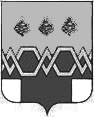 главаМ А К С А Т И Х И Н С К О Г О     Р А Й О Н Апостановление      От   8.12.2015г.                                                                                  № 32  -пг                           О созыве внеочередной41 сессии Собрания депутатов Максатихинского районаНа основании ст. 27  Устава МО Тверской области «Максатихинский район»  и  Регламента Собрания депутатов Максатихинского района  раздел 2, ч. 2. 3 п. 2 – созвать внеочередную сорок первую  сессию Собрания депутатов Максатихинского района 09 декабря 2015 года в 09-00 часов  в зале заседаний администрации Максатихинского района по адресу: пгт Максатиха, ул. Красноармейская, д.5.На обсуждение сессии выносятся следующие вопросы: 1. Исполнение решения областного суда в части признания незаконным решения Собрания депутатов Максатихинского района Тверской области от 21 мая 2015 года2. Разное. Зам. Главы Максатихинского района                                           А.В. Глушков